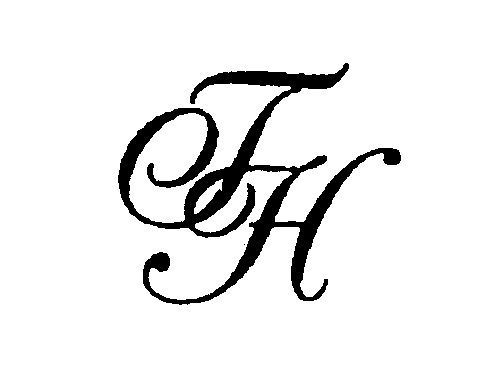 Application for EmploymentStrictly ConfidentialApplications will only be accepted from candidates completing this application form in full.   CVs will not be accepted in substitution for this Application Form. EQUAL OPPORTUNITIES POLICY AND PROCEDURESPOLICYThe School is committed to a policy of equal opportunities.  As part of the equal opportunities policy we treat job applicants and members of staff in the same way regardless of their sex, marital status, age, race, colour, religion, ethnic or national origin or disability.  All members of staff are requested to co-operate to ensure that the policy is implemented in full.MonitoringAll job applicants will be asked to complete a form giving details of their sex, age, ethnic origin and any disabilities.  The School guarantees that this form will be used for the purpose of monitoring the effectiveness of its equal opportunities policy only.Managing Staff Problems FairlyA.	Disabled PersonsWhere a disabled person applies for a post or a member of staff becomes disabled the School will make reasonable adjustments to remove the disadvantages faced by the disabled person.B.	DisciplineAny member of staff who discriminates against or harasses any other members of staff on the grounds of race, sex or disability will be subject to the School’s disciplinary procedures.  Such behaviour may well constitute gross misconduct and could result in summary dismissal.C.	GrievancesAny employee who believes he or she has received less favourable treatment on grounds of age, sex, race, disability is asked to use the grievance procedure.Sexual, age, racial or disability harassment is unlawful discrimination and improper and unacceptable behaviour.  Any employee who feels that they have suffered harassment should raise the matter with the Headmaster for teaching staff, or with the Bursar for non-teaching staff.  All complaints will be dealt with promptly, confidentially and impartially.EQUAL OPPORTUNITIES INFORMATION is an equal opportunities institution.  The aim of the policy is to ensure that no job applicant, student or employee receives less favourable treatment on grounds of sex, race, age, colour, nationality, ethnic or national origins, marital status, sexual orientation, family responsibility, and trade union activity, and disability, political or religious belief.  Selection criteria and procedure will be kept under review to ensure that individuals are selected, promoted and treated on the basis of their relevant merits and abilities.  Applications from persons with disabilities who have the necessary attributes are welcomed.  All employees will be given equal opportunity and, where appropriate, training to progress within the organisation.  The School is committed to a programme of action to make this policy fully effective for all who study and work in the institution.In order to achieve this,  is continuously monitoring the implementation and effectiveness of its Equal Opportunity Policy.  The information requested is for statistical purposes only and will not be used for the purpose of short listing.Would you please complete the following sections, ticking as appropriate:-Are you	Single				MarriedSex		Male				FemaleAge		Date of Birth ………………………..How would you describe your origin?  This refers to people who share the same cultural background and identity, not country of birth or nationality.White				PakistaniBlack 			BangladeshiBlack African			ChineseBlack Other			Asian OtherIndian				Any Other	Please note these are the categories used in the 1991 Census of PopulationDISABILITY INFORMATION SHEETDisability Statement is committed to pursuing a policy of equal opportunities for people with disabilities.  We are working towards better employment practices to ensure applicants with disabilities receive full and fair consideration for all types of vacancies as well as for training, career development and promotion.Disability InformationSection 1 of the Disability Discrimination Act 1995 defines a person as having a disability if he or she ‘has a physical or mental impairment which has a substantial and long term adverse effect on his or her ability to carry out normal day to day activities’.  Long term means an impairment which has lasted or is likely to last for 12 months or more.The law requires us to make reasonable adjustments where a disabled person applies for a job.  You may wish to let us know if there are any reasonable adjustments you would like us to make to assist you in your application.Name…………………………………………………………………………………………...…………………………………………………………………….…Address ……………………………………………………………………………………………………………………………………………………………….........................................................................................................................................................................................PostCode ………………...Post applied for …………………………………………..........................Do you consider that you have a disability?	       Yes/NoIs there anything which you wish to tell us about your disability?If you are appointed to this post, do you feel that any special aids or equipment or other adjustments would be required to take account of your disability?  Please give details.Thank you for providing us with this information.  This form will be treated in the strictest confidence.  Please return this form with your application.POLICY STATEMENT ON THE RECRUITMENT OF EX-OFFENDERSAs an organisation using the Disclosure and Barring Service (DBS) Disclosure service to assess applicants' suitability for positions of trust, Terrington Hall School complies fully with the DBS Code of Practice and undertakes to treat all applicants for positions fairly. It undertakes not to discriminate unfairly against any subject of a Disclosure on the basis of conviction or other information revealed. is committed to the fair treatment of its staff, potential staff or users of its services, regardless of race, age, gender, religion, sexual orientation, responsibilities for dependants, age, physical/mental disability or offending background. We actively promote equality of opportunity for all with the right mix of talent, skills and potential and welcome applications from a wide range of candidates, including those with criminal records. We select all candidates for interview based on their skills, qualifications and experience. A Disclosure is only requested after a thorough risk assessment has indicated that one is both proportionate and relevant to the position concerned. For those positions where a Disclosure is required, all application forms, job adverts and recruitment briefs will contain a statement that a Disclosure will be requested in the event of the individual being offered the position. Where a Disclosure is to form part of the recruitment process, we encourage all applicants called for interview to provide details of their criminal record at an early stage in the application process. We request that this information is sent under separate, confidential cover, to a designated person within Terrington Hall School and we guarantee that this information is only be seen by those who need to see it as part of the recruitment process. Unless the nature of the position allows  to ask questions about your entire criminal record we only ask about "unspent" convictions as defined in the Rehabilitation of Offenders Act 1974. We ensure that all those in  who are involved in the recruitment process have been suitably trained to identify and assess the relevance and circumstances of offences. We also ensure that they have received appropriate guidance and training in the relevant legislation relating to the employment of ex-offenders, e.g. the Rehabilitation of Offenders Act 1974. At interview, or in a separate discussion, we ensure that an open and measured discussion takes place on the subject of any offences or other matter that might be relevant to the position. Failure to reveal information that is directly relevant to the position sought could lead to withdrawal of an offer of employment. We make every subject of a DBS Disclosure aware of the existence of the DBS Code of Practice and make a copy available on request. We undertake to discuss any matter revealed in a Disclosure with the person seeking the position before withdrawing a conditional offer of employment. Having a criminal record will not necessarily bar you from working with us. This will depend on the nature of the position and the circumstances and background of your offences.REHABILITATION OF OFFENDERS ACT 1974(EXCEPTIONS) ORDER 1975This document is to be completed by all applicants whose potential employer is .The location of the position for which you are applying is exempt from the provisions of Section 4(2) of the above Act by virtue of the Rehabilitation of Offenders Act 1974 (Exceptions) Order of 1975.Applicants are therefore not entitled to withhold information about convictions/cautions, reprimands or warnings which for other purposes are ‘spent’ under the provisions of the Act.  In the event of employment, any failure to disclose such information will lead to disciplinary action which could result in dismissal.1.	I do*/do not* have any previous convictions/cautions/reprimands or warnings*	(* delete as applicable)		...................................  ...........................Signed & dated by Interviewer/Assessor2.	If you do have a previous conviction/caution/reprimand or warning then please complete the following –What is the nature of the conviction/caution/reprimand or warning  ………………………………………………………………………….............................................b)	On what date were you convicted/cautioned reprimanded or warned  …………………………………………………………………………..............................................What was the sentence? ………………………………………………........................         ……………………………………………………………………………..............................................I, declare that the information given above is true to the best of my knowledge.Signed:……………………………………….   Date: ………………………………….	(Prospective Employee)Interviewer/Assessor – please sign under Question 1 at the time of Interview/Assessment.POLICY STATEMENT ON THE SECURE STORAGE, HANDLING, USE, RETENTION AND DISPOSAL OF DISCLOSURES AND DISCLOSURE INFORMATIONGeneral PrinciplesAs an organisation using an umbrella group to apply to the Disclosure and Barring (DBS) Disclosure service to help assess the suitability of applicants for positions of trust, Terrington Hall School complies fully with the DBS Code of Practice regarding the correct handling, use, storage, retention and disposal of Disclosures and Disclosure information. It also complies fully with its obligations under the Data Protection Act and other relevant legislation pertaining to the safe handling, use, storage, retention and disposal of Disclosure information and has a written policy on these matters, which is available to those who wish to see it on request.Storage & AccessDisclosure information is never kept on an applicant's personnel file and is always kept separately and securely, in lockable, non-portable, storage containers with access strictly controlled and limited to those who are entitled to see it as part of their duties.HandlingIn accordance with section 124 of the Police Act 1997, Disclosure information is only passed to those who are authorised to receive it in the course of their duties. We maintain a record of all those to whom Disclosures or Disclosure information has been revealed and we recognise that it is a criminal offence to pass this information to anyone who is not entitled to receive it.UsageDisclosure information is only used for the specific purpose for which it was requested and for which the applicant's full consent has been given.RetentionOnce a recruitment (or other relevant) decision has been made, we do not keep Disclosure information for any longer than is absolutely necessary. This is generally for a period of up to six months, to allow for the consideration and resolution of any disputes or complaints. If, in very exceptional circumstances, it is considered necessary to keep Disclosure information for longer than six-months, we will consult the CRB about this and will give full consideration to the Data Protection and Human Rights individual subject before doing so. Throughout this time, the usual conditions regarding safe storage and strictly controlled access will prevail.DisposalOnce the retention period has elapsed, we will ensure that any Disclosure information is immediately suitably destroyed by secure means, i.e. by shredding, pulping or burning. While awaiting destruction, Disclosure information will not be kept in any insecure receptacle (e.g. waste bin or confidential waste sack). We will not keep any photocopy or other image of the Disclosure or any copy or representation of the contents of a Disclosure. However, notwithstanding the above, we may keep a record of the date of issue of a Disclosure, the name of the subject, the type of Disclosure requested, the position for which the Disclosure was requested, the unique reference number of the Disclosure and the details of the recruitment decision taken.Using an Umbrella BodyThe School uses an Umbrella Body to process all of Terrington Hall Schools DBS application forms; we will take all reasonable steps to ensure that they can comply fully with the DBS Code of Practice. We will also take all reasonable steps to satisfy ourselves that they will handle, use, store, retain and dispose of Disclosure information in full compliance with the DBS Code and in full accordance with this policy. We will also ensure that anybody or individual, at whose request applications for Disclosure are countersigned, has such a written policy and, if necessary, will provide a model policy for that body or individual to use or adapt for this purpose.POSITION BEING APPLIED FORDAYS & HOURS AVAILABLE FOR WORKTITLEMr / Mrs / Miss / Ms / Other (please specify)SURNAMEFULL FORENAME(S)DATE OF BIRTHANY OTHER NAMES USED PREVIOUSLYTITLEMr / Mrs / Miss / Ms / Other (please specify)SURNAMEFULL FORENAME(S)DATE OF BIRTHNATIONALITYDo you have a work permit to take up employment in the ?Yes/No (delete as applicable)ADDRESS                                                                                                                                                                                                                                              TEL NUMBER DAYTIME                                                                                                                                            TEL NUMBER EVENING                                                                                                                                            MOBILE TEL NUMBER                                                                                                                                            E-MAILNATIONAL INSURANCE NUMBERFAMILY / CHILDREN (Please also state if you are related to any existing employees or Governors of Terrington  School)DETAILS OF EDUCATION / RELEVANT QUALIFICATIONS / TRAINING (Please include Awarding Body and Date of Award.  Please note you will be required to provide original copies of certificates if invited for interview.)DETAILS OF EDUCATION / RELEVANT QUALIFICATIONS / TRAINING (Please include Awarding Body and Date of Award.  Please note you will be required to provide original copies of certificates if invited for interview.)DETAILS OF EDUCATION / RELEVANT QUALIFICATIONS / TRAINING (Please include Awarding Body and Date of Award.  Please note you will be required to provide original copies of certificates if invited for interview.)DETAILS OF EDUCATION / RELEVANT QUALIFICATIONS / TRAINING (Please include Awarding Body and Date of Award.  Please note you will be required to provide original copies of certificates if invited for interview.)FROMTONAME OF SCHOOL/UNIVERSITYQUALIFICATIONSPRESENT EMPLOYMENT (Please provide details of your present or most recent employment including name and address of employer, telephone number, dates of employment and a description of role and responsibilities.)CURRENT SALARYPERIOD OF NOTICE REQUIRED AND DATE AVAILABLE TO COMMENCE EMPLOYMENTPREVIOUS EMPLOYMENT (Please list all full-time and part-time work, paid or unpaid, including any periods of self employment, starting with the most recent first.  Please provide dates that you were employed from and to for each period of employment.  You should account for any gaps in employment.  Continue on a separate sheet if necessary.)PREVIOUS EMPLOYMENT (Please list all full-time and part-time work, paid or unpaid, including any periods of self employment, starting with the most recent first.  Please provide dates that you were employed from and to for each period of employment.  You should account for any gaps in employment.  Continue on a separate sheet if necessary.)PREVIOUS EMPLOYMENT (Please list all full-time and part-time work, paid or unpaid, including any periods of self employment, starting with the most recent first.  Please provide dates that you were employed from and to for each period of employment.  You should account for any gaps in employment.  Continue on a separate sheet if necessary.)PREVIOUS EMPLOYMENT (Please list all full-time and part-time work, paid or unpaid, including any periods of self employment, starting with the most recent first.  Please provide dates that you were employed from and to for each period of employment.  You should account for any gaps in employment.  Continue on a separate sheet if necessary.)PREVIOUS EMPLOYMENT (Please list all full-time and part-time work, paid or unpaid, including any periods of self employment, starting with the most recent first.  Please provide dates that you were employed from and to for each period of employment.  You should account for any gaps in employment.  Continue on a separate sheet if necessary.)DatesDatesName & AddressPosition held & brief details of dutiesReason for LeavingFromToName & AddressPosition held & brief details of dutiesReason for LeavingFURTHER DETAILS IN SUPPORT OF YOUR APPLICATION (You are invited to add below further relevant information in support of your application, in particular your personal qualities and experience which you believe are relevant to your suitability for this post. Please continue on a separate sheet if necessary.)REFEREES (Please provide the names, addresses and telephone numbers of three referees, two professional (one of these should be your current or most recent employer, please state their position) and one personal.  Please note, references will not be accepted from relatives or from referees writing solely in the capacity of friends.REFEREES (Please provide the names, addresses and telephone numbers of three referees, two professional (one of these should be your current or most recent employer, please state their position) and one personal.  Please note, references will not be accepted from relatives or from referees writing solely in the capacity of friends.REFEREES (Please provide the names, addresses and telephone numbers of three referees, two professional (one of these should be your current or most recent employer, please state their position) and one personal.  Please note, references will not be accepted from relatives or from referees writing solely in the capacity of friends.PROFESSIONALPROFESSIONALPERSONAL (We are unable to accept references from relatives of the applicant.)PERMISSION TO CONTACT IF SELECTED FOR INTERVIEWYes / No (delete as appropriate)PERMISSION TO CONTACT IF SELECTED FOR INTERVIEWYes / No (delete as appropriate)PERMISSION TO CONTACT IF SELECTED FOR INTERVIEWYes / No (delete as appropriate)PROTECTION OF CHILDREN AND DBS DISCLOSURE (Please delete as applicable.) Terrington  School is committed to safeguarding and promoting the welfare of children, and young people and expects all Governors, employees and volunteers to share this commitment.  Successful candidates will require a DBS check.I have an Enhanced Disclosure from the Disclosure and Barring Service.  Please supply disclosure number and date of issue.Number:                                                                                                                                                  Date:I do not have an Enhanced Disclosure from the DBS, but I accept and agree that in the event of my application being successful, enquiries will be made in accordance with the requirements of the Children Act.Signature:DECLARATIONI declare that I am not on List 99, disqualified from working with children or subject to sanctions imposed by a regulatory body, e.g. the GTC.I certify that to the best of my knowledge, the information given on this form is correct.  I understand that my application may be rejected or that I may be dismissed for withholding relevant details or providing false information and possible referral to the police and/or DfES Children’s Safeguarding Operation Unit.  I also understand that the information I have provided may be subject to verification.Signature                                                             			Date